                         Stud Certificate 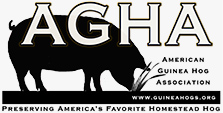 An original signed Stud Certificate must accompany any piglet registration if boar and sow/gilt are not owned by the same person(s) / entity OR if the female was sold pregnant prior to farrowing. If both animals are owned by the same person(s) / entity, this form is not required. Boar Name: _______________________  AGHA Registration Number: ________________Boar Owner’s Name at time of mating: __________________________________________Sow / Gilt Name: _______________________ AGHA Registration Number: _____________ Sow/Gilt Owner’s Name at time of farrowing: ________________________________________This is to certify that the above named boar was exposed to the above named sow/gilt from __________, 20__ through __________, 20__ . The potential piglets resulting from this exposure will be registered under the boar ______ /  sow/gilt ________ owner’s herd prefix. Boar Owner at time of mating Signature:		Sow/Gilt Owner at time of farrowing Signature:_______________________________		________________________________Address: 						Address:_______________________________		_______________________________________________________________		________________________________Phone / Email: ___________________		Phone/Email: _____________________Date Signed: ________________, 20___		Date Signed: _________________, 20___A copy of this form should be retained by both the boar and sow/gilt owner and an original signed form needs to accompany any piglet / hog registration (if not all animals are registered at the same time, a copy with reference to original Stud Certificate submission date can be submitted). The completed form can be submitted via email to the Registrar at AGHARegistrar@gmail.com 